1	النظر في البنود التالية واتخاذ التدابير اللازمة بشأنها، وذلك على أساس المقترحات المقدمة من الإدارات، مع مراعاة نتائج المؤتمر العالمي للاتصالات الراديوية لعام 2015 وتقرير الاجتماع التحضيري للمؤتمر، والمراعاة الواجبة لاحتياجات الخدمات القائمة والمستقبلية في النطاقات قيد النظر:12.1	النظر إلى أقصى حد ممكن في نطاقات التردد المنسّقة الممكنة العالمية أو الإقليمية لتنفيذ أنظمة النقل الذكية (ITS) الآخذة في التطور في إطار التوزيعات الحالية للخدمة المتنقلة، وفقاً للقرار 237 (WRC-15)؛مقدمةوُضعت تدابير تنسيق إقليمية من أجل أنظمة النقل الذكية في بلدان المؤتمر الأوروبي لإدارات البريد والاتصالات (CEPT) في النطاقين MHz 5 925-5 855 وGHz 64-63، وراعت أيضاً متطلبات التقاسم والتوافق اللازمة للخدمات الأولية الأخرى في هذين النطاقين. ويمكن تحقيق تدابير تنسيق من أجل أنظمة النقل الذكية على مستوى قطاع الاتصالات الراديوية من خلال وضع توصية. وعليه، لا حاجة إلى إجراء أي تغيير في لوائح الراديو من أجل الاستجابة لبند جدول الأعمال 12.1 للمؤتمر العالمي للاتصالات الراديوية لعام 2019 (WRC-19).المقترحاتNOC	EUR/16A12/1المـادة 5توزيع نطاقات الترددالأسباب:	تعتبر إحدى توصيات قطاع الاتصالات الراديوية التي لم تتم الإشارة إليها في لوائح الراديو، كافية لتنسيق نطاقي التردد من أجل أنظمة النقل الذكية المتعلقة بتبادل المعلومات من أجل تحسين إدارة الحركة والمساعدة في تأمين سلامة القيادة.SUP	EUR/16A12/2#49725القرار 237 (WRC-15)تطبيقات أنظمة النقل الذكيةالأسباب:	لا حاجة إلى هذا القرار بعد للمؤتمر العالمي للاتصالات الراديوية لعام 2019 (WRC-19).___________المؤتمر العالمي للاتصالات الراديوية (WRC-19)
شرم الشيخ، مصر، 28 أكتوبر - 22 نوفمبر 2019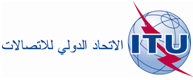 الجلسة العامةالإضافة 12
16-A للوثيقة8 أكتوبر 2019الأصل: بالإنكليزيةمقترحات أوروبية مشتركةمقترحات أوروبية مشتركةمقترحات بشأن أعمال المؤتمرمقترحات بشأن أعمال المؤتمربند جدول الأعمال 12.1بند جدول الأعمال 12.1